   SEMANA DEL 15 AL 19 DE NOVIEMBRE DEL 2021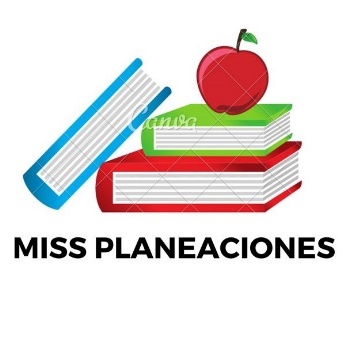 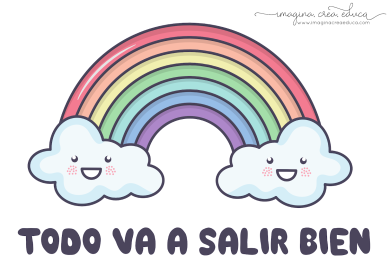  PLAN DE TRABAJOESCUELA PRIMARIA:  _______	SEGUNDO GRADO	MAESTRO (A): _____________Modalidad: (  ) presencial (  )virtualASIGNATURAAPRENDIZAJE ESPERADOACTIVIDADESIndicaciones del maestro según la nueva modalidadLUNESSUSPENSIÓN DE CLASESSUSPENSIÓN DE CLASESSUSPENSIÓN DE CLASESSUSPENSIÓN DE CLASESSUSPENSIÓN DE CLASESSUSPENSIÓN DE CLASESSUSPENSIÓN DE CLASESSUSPENSIÓN DE CLASESASIGNATURAAPRENDIZAJE ESPERADOACTIVIDADESIndicaciones del maestro según la nueva modalidadMARTES Lengua maternaAl exponer• Expresa de forma oral sus ideas con claridad.• Utiliza los carteles para complementar su presentación.Al atender la exposición• Escucha respetuosamente las exposiciones de sus compañeros.• Plantea dudas sobre las exposiciones de sus compañerosPlaticar con los alumnos sobre el tema de los anuncios publicitarios, ¿Cuáles recuerdan haber visto en la televisión? De camino a casa observa los anuncios publicitarios que encuentres y contesta con esa información el recuadro de la página 55 del libro de texto.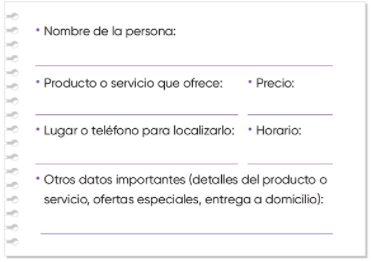 Lee y analiza la página 54 y 55 del libro de español.MARTES MatemáticasResuelve problemas de multiplicación con números naturales menores que 10.Resuelve la siguiente actividad en el  cuaderno: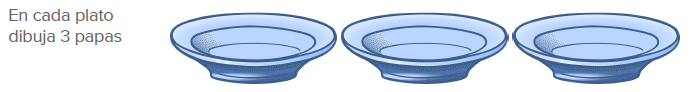 ¿Cuántas papas dibujaste en total? Trata de no contarlas de una en una?__________________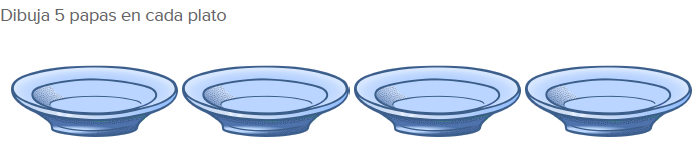 ¿Cuántas papas hay en total?____________________________Realiza la página 47 de tu libro de matemáticas.MARTESFormación Cívica y ÉticaPractica su libertad al expresar con responsabilidad sus opiniones y necesidades en la familia y en el aula, así como reflexiona sobre los efectos de sus acciones en sí y en las demás personas.Todos los seres humanos tenemos distintas formas de expresarnos, exponer a los alumnos diversas formas de expresión que tiene nuestro cuerpo. Investiga y dibuja cuales son las diferentes formas de expresarse que existen.Ejemplo: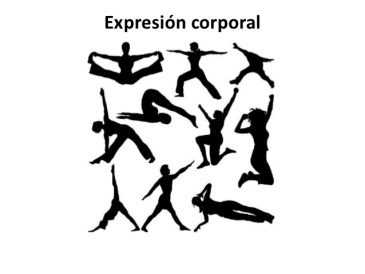 Leer y analizar la página 28 y 29 de tu libro de formación.ASIGNATURAAPRENDIZAJE ESPERADOACTIVIDADESIndicaciones del maestro según la nueva modalidadMIÉRCOLES  Conocimiento del medioClasifica objetos, animales y plantas por su tamaño.Indagar en los conocimientos previos de los alumnos las diversas formas de clasificar a los animales. ¿Cómo se mueven o transportan los animales?En  el cuaderno hacer una lista de 10 animales que nadan y 10 animales que reptan.MIÉRCOLES  Lengua maternaRevisa y corrige, con ayuda del profesor, la coherencia y propiedad de sus notas: escritura convencional, ortografía.Escribe la siguiente información en tu cuaderno, después haz el ejercicio.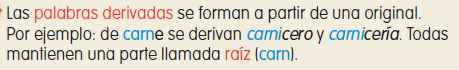 Mencionar ejemplos de palabras derivadas coloquiales que mencionan día con día.  Escribe tres palabras derivadas:Zapato: ________________________________Pan ___________________________________Fruta:  _________________________________MIÉRCOLES MatemáticasResuelve problemas de multiplicación con números naturales menores que 10Practicar con los alumnos multiplicaciones sencillas, que se pueden responder como producto de sumas.  Escribe las multiplicaciones diferentes que dan los siguientes resultados:Por ejemplo: 2x10: 20    5x4:20     10624814Realiza la página 48 de tu libro de matemáticas.Formación cívica Práctica su libertad al expresar con responsabilidad sus opiniones y necesidades en la familia y en el aula, así como reflexiona sobre los efectos de sus acciones en sí y en las demás personas (2º).Platicar con los alumnos la importancia de tomar en cuenta las decisiones de todos, respetar las opiniones personales de los demás y aceptar la decisión colectiva.Responde en tu cuaderno la siguiente situación: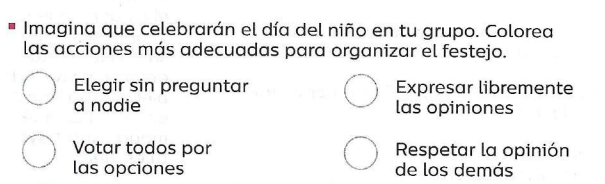 Leer  y analizar la página 30 y 31 de tu libro de formación.ASIGNATURAAPRENDIZAJE ESPERADOACTIVIDADESIndicaciones del maestro según la nueva modalidadJUEVESMatemáticasResuelve problemas de multiplicación con números naturales menores que 10.Resolver los siguientes problemas en el cuaderno:Tomás vendió en su puesto 7 chocolates. Si cada uno cuesta 9$, ¿cuánto dinero obtuvo?Lucía debe colocar 10 vasos en cada mesa de la fiesta, si en total hay 8 mesas, ¿cuántos vasos necesita?Óscar compró 5 tacos y 2 aguas. Si cada taco cuesta 9 pesos y cada agua 8, ¿cuánto gastó en total?Rosario empacó 6 manzanas en cada una de las 5 bolsas que le dio su mamá. ¿Cuántas empacó en total?En el estacionamiento cobran la hora a 9$. Si Mabel demoró 4 horas en ir por su auto, ¿cuánto tuvo que pagar?Realizar la página 49 del libro de matemáticas. JUEVES Conocimiento del medioClasifica objetos, animales y plantas por su tamaño.Dibuja en la tarjeta un animal, investiga en distintas fuentes de información lo que se solicita y escríbelo en el lugar correspondiente.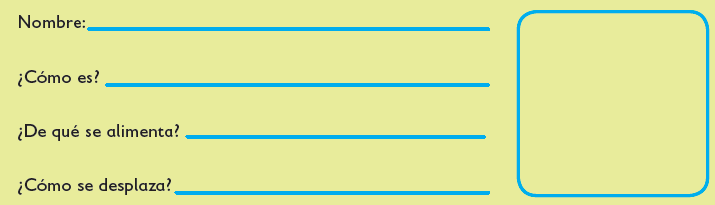 Realizar la página 46 y 47 de tu libro de conocimiento. JUEVES Lengua maternaEs capaz de participar en juego con las palabras tanto a nivel oral como escrito.Exponer con los alumnos diferentes tipos de coplas y canciones, señalar que palabras riman con otras y como lo identificamos. Escribir en el cuaderno el siguiente texto y resuelve el ejercicio.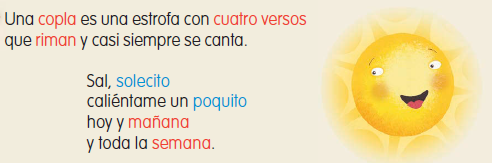 Escribe dos palabras que rimen con las palabras que están resaltadas.Realizar la página 56 y 57 del libro de español.ASIGNATURAAPRENDIZAJE ESPERADOACTIVIDADESIndicaciones del maestro según la nueva modalidadVIERNES MatemáticasResuelve problemas de multiplicación con números naturales menores que 10.Explicar a los alumnos el tema de las sucesiones numéricas. Resuelve el siguiente ejercicio en tu cuaderno: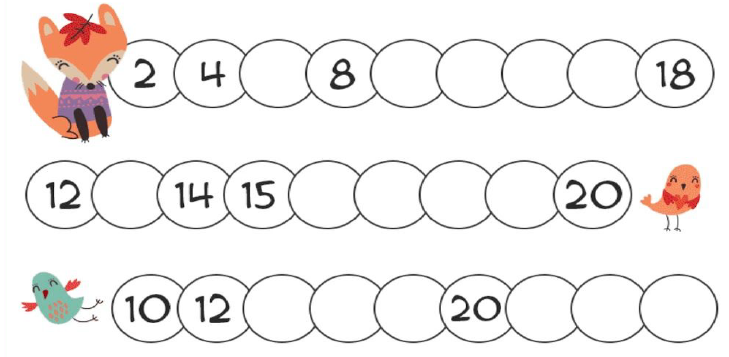 Realiza la página 50 de tu libro de matemáticas.VIERNESConocimiento del medio Clasifica objetos, animales y plantas por su tamaño.Escoge un animal de tu preferencia y escribe que necesita para sobrevivir, donde vive, si se encuentra en peligro de extinción o como protegen a los de su especie.   Dibújalo en tu cuaderno.Realiza la página 48 del libro de conocimiento. VIERNESEducación Socioemocional Muestra disposición y optimismo ante retos o tareas poco interesantes pero necesarias.Investigar y escribir en el cuaderno:¿Qué es ser una persona optimista?¿Cómo puedes convertirte en una persona optimista?Dibújate con una frase optimista.Vida saludable Consume alimentos frescos de la región e identifica cómo esta práctica beneficia al ambiente.Hacer una lista de los alimentos frescos que puedes encontrar en tu comunidad y otro  lista de los alimentos procesados que produzcan en tu localidad. 